ВАЖНАЯ ИНФОРМАЦИЯУважаемые жители Кинель-Черкасского района!С 1 апреля  2019 года в каждом сельском поселении Кинель-Черкасского района принимаются заявления от социально незащищенных категорий населения Кинель-Черкасского района Самарской области о компенсации затрат на приобретение оборудования для приема ЦТВ или об установке спутникового оборудования (для населенных пунктов Кинель-Черкасского района, расположенных вне зоны охвата ЦТВ).К социально незащищенным категориям населения относятся граждане, которые являются в период с 01.03.2019 по 30.11.2019 получателями одной из следующих мер социальной поддержки:- социальная помощь в виде ежемесячных денежных выплат (социальное пособие), денежные выплаты по социальному контракту, ежегодное социальное пособие студентам из малоимущих семей в соответствии с Законом Самарской области от 06.05.2000 № 16-ГД «О социальной помощи в Самарской области»;- материальная помощь гражданам, оказавшимся в трудной жизненной ситуации, в соответствии с постановлением Правительства Самарской области от 23.07.2014 № 418 «Об утверждении государственной программы Самарской области «Развитие социальной защиты населения в Самарской области» на 2014 – 2021 годы.Размер единовременной денежной выплаты определяется на основании стоимости приобретенного гражданином пользовательского оборудования для приема сигнала эфирного цифрового наземного телевизионного вещания общероссийских обязательных общедоступных телеканалов и (или) радиоканалов на территории Самарской области, поддерживающего цифровой телевизионный стандарт DVB-T2 (цифровая телевизионная приставка, и (или) телевизор, и (или) приёмная антенна) (далее – пользовательское оборудование для приема ЦТВ), но не может превышать  суммы, равной 1200 рублям.Единовременная денежная выплата осуществляется однократно на одно домохозяйство и на пользовательское оборудование для приема ЦТВ, приобретенного гражданином в период с 01.11.2018 по 30.11.2019.Документы, необходимые для получения единовременной денежной выплаты (при подаче заявления гражданин или его законный представитель предъявляет оригиналы прилагаемых документов, для сверки):- заявление, о компенсации затрат на приобретение оборудования для приема ЦТВ или об установке спутникового оборудования (для населенных пунктов Кинель-Черкасского района, расположенных вне зоны охвата ЦТВ);- документ, удостоверяющий личность гражданина;- документ, удостоверяющий личность законного представителя, и документ, подтверждающий его полномочия (в случае подачи заявления о компенсации расходов законным представителем);- документы, подтверждающие оплату приобретенного пользовательского оборудования для приема ЦТВ, и документ, подтверждающий вид приобретенного пользовательского оборудования для приема ЦТВ, соответствующего цифровому телевизионному стандарту DVB-T2.Пункты приема заявлений(заявления принимаются с 8-00 до 16-00, обед с 12-00 до 13-00)- с. Александровка, ул. А.Толстого,8- с. Березняки, ул. Советская, 20- с. Ерзовка, ул. Центральная, 70а- с. Кабановка, ул. Крыгина, 1а-  с. Кинель-Черкассы, ул. Калинина, 46- с. Красная Горка, ул. Молодогвардейская, 37- с. Кротовка, ул. Ульяновская, 9- с. Муханово, ул. Больничная, 25- с. Новые Ключи, ул. Советская, 32- п. Подгорный, ул. Физкультурная, 3- с. Тимашево, ул. Мира,50- с. Черновка, ул. Школьная, 30(тел. 8 846 60 2 66 43)Телефон «горячей линии» 8-800-707-61-23, сайт smotri-cifru-rf.ruОФИЦИАЛЬНОЕ ОПУБЛИКОВАНИЕПОСТАНОВЛЕНИЕГлавы сельского поселения Черновкаот 01.04.2019 года    № 27Об утверждении Порядка проведения антикоррупционной экспертизы нормативных правовых актов и проектов нормативных  правовых актов Администрации сельского поселения Черновка Кинель-Черкасского районаСамарской областиВ целях выявления в нормативных правовых актах и проектах нормативных правовых актов Администрации сельского поселения Черновка Кинель-Черкасского района Самарской области коррупциогенных факторов и их последующего устранения в соответствии с пунктом 3 части 1 статьи 3, а так же статьи 5 Федерального закона от 17.07.2009 года № 172-ФЗ «Об антикоррупционной экспертизе нормативных правовых актов и проектов нормативных правовых актов», ПОСТАНОВЛЯЮ:1. Утвердить прилагаемый Порядок проведения антикоррупционной экспертизы нормативных правовых актов и проектов нормативных правовых актов  Администрации сельского поселения Черновка Кинель-Черкасского района Самарской области.2. Опубликовать настоящее постановление в газете «Черновские вести» и разместить на сайте сельского поселения Черновка Кинель-Черкасского района Самарской области.3. Контроль за выполнением настоящего постановления оставляю за собой.4. Настоящее постановление вступает в силу со дня его подписания.Глава сельского поселения Черновка Кинель-Черкасского района  Самарской области, А.Е.КазаевПорядокпроведения антикоррупционной экспертизы  нормативных правовых актов и проектов нормативных правовых актовАдминистрации  сельского поселения  Черновка Кинель-Черкасского района Самарской области (далее – Порядок) Общие положения 1.1. Настоящий Порядок разработан в соответствии с Федеральным законом от 17 июля 2009 № 172-ФЗ  «Об  антикоррупционной экспертизе нормативных правовых актов и проектов нормативных правовых актов» и определяет процедуру проведения антикоррупционной экспертизы нормативных правовых актов и проектов нормативных правовых актов Администрации сельского поселения Черновка Кинель-Черкасского  района Самарской области (далее так же по тексту - Администрация поселения). 1.2. Антикоррупционая экспертиза проводится в отношении нормативных правовых актов и проектов нормативных правовых актов Администрации  поселения в целях выявления в них коррупциогенных факторов и их последующего устранения. 1.3. Антикоррупционная экспертиза проводится ответственным сотрудником Администрации сельского поселения Черновка Кинель-Черкасского  района Самарской области, в соответствии с распоряжением  Администрации сельского поселения Черновка Кинель-Черкасского  района Самарской области от 19.03.2019 года № 13 «О возложении полномочий по проведению антикоррупционной экспертизы нормативных правовых актов и проектов нормативных правовых актов сельского поселения Черновка  Кинель-Черкасского  района Самарской области» (далее по тексту – ответственный сотрудник Администрации поселения), в соответствии с методикой проведения антикоррупционной экспертизы нормативных правовых актов и проектов нормативных правовых актов, утвержденной Постановлением Правительства Российской Федерации от 26 февраля 2010 № 96 (далее – Методика). 1.4. Антикоррупционная экспертиза нормативных правовых актов и проектов нормативных правовых актов Администрации поселения осуществляется при проведении их правовой экспертизы и мониторинге их применения. 1.5. Требования настоящего Порядка распространяются также на подведомственные Администрации поселения учреждения, являющиеся непосредственными разработчиками (исполнителями) муниципальных нормативных правовых актов и проектов муниципальных нормативных правовых актов Администрации поселения.1.6. Для целей настоящего Порядка применяются следующие понятия: - нормативно-правовой акт – акт, устанавливающий правила, обязательные для исполнения на территории сельского поселения Черновка Кинель-Черкасского района Самарской области, то есть содержащий общеобязательные правила поведения - нормы права, распространяющие свое действие на неопределенный круг лиц и рассчитанные на неоднократное применение;- проект нормативного правового акта – правовой акт, содержащий проекты общеобязательных правил поведения, то есть проекты норм права, распространяющих свое действие на неопределенный круг лиц и рассчитанных на неоднократное применение;- разработчик проекта – исполнитель, структурное подразделение Администрации поселения, учреждения, подведомственные Администрации поселения.Порядок проведения антикоррупционной экспертизы проектов нормативно-правовых актов Администрации поселения2.1. Антикоррупционная экспертиза проекта нормативного правового акта Администрации поселения (далее по тексту – проект нормативно - правового акта) проводится ответственным сотрудником Администрации поселения на этапе его согласования при проведении правовой экспертизы в отношении всех  разрабатываемых нормативных правовых актов.2.2. Проекты, подлежащие антикоррупционной экспертизе, передаются ответственному сотруднику Администрации поселения с приложением актов (документов), в соответствии с которыми или во исполнение которых  они подготовлены. 2.3. В случае предоставления неполного комплекта документов, использованных при разработке проекта нормативного правового акта, ответственный сотрудник Администрации поселения  вправе запросить у разработчика проекта нормативного правового акта, дополнительные материалы или информацию. 2.4. Антикоррупционная экспертиза проекта нормативного правового акта осуществляется в форме анализа норм проекта на наличие коррупциогенных факторов, перечисленных в Методике. 2.5. Срок проведения антикоррупционной экспертизы проекта нормативного правового акта – не более 14 рабочих дней с момента поступления проекта нормативного правового акта ответственному сотруднику Администрации поселения.2.5.1. По решению Главы сельского поселения Черновка Кинель-Черкасского района Самарской области (далее по тексту - Глава поселения) срок проведения антикоррупционной экспертизы проекта нормативного правового акта может быть продлен на срок не более чем 25 рабочих дней в случаях, предусмотренных п. 2.3. настоящего Порядка. 	2.6. По результатам проведения антикоррупционной экспертизы  проекта нормативного правового акта ответственный сотрудник Администрации  поселения, проводящий антикоррупционную экспертизу, готовит заключение по установленной форме (приложение  1 к настоящему Порядку).  2.7. В случае выявления в проекте нормативного правового акта коррупциогенных факторов, в заключении указываются конкретные положения проекта нормативного правового акта, способствующие созданию условий для проявления коррупции и соответствующие коррупциогенные факторы.          	Заключение должно содержать предложения о способах устранения выявленных в проекте правового акта коррупциогенных факторах и подлежит обязательному рассмотрению  разработчиком проекта.            2.8. Коррупциогенные факторы, содержащиеся в проекте нормативного правового акта, выявленные при проведении антикоррупционной экспертизы, устраняются разработчиком проекта, на стадии его доработки. 2.9. Заключение по результатам проведения антикоррупционной экспертизы проекта нормативного правового акта, подлежит обязательному хранению ответственным сотрудником Администрации поселения.. Порядок проведения антикоррупционной экспертизы нормативных правовых актов Администрации поселения3.1. Антикоррупционная экспертиза нормативных правовых актов Администрации поселения проводится в случаях:3.1.1. поступления в адрес Главы поселения письменных обращений органов государственной власти, органов местного самоуправления, граждан и организаций с информацией о возможной коррупциогенности указанного акта, полученной по результатам анализа практики его правоприменения. 3.1.2. выявления сотрудниками, структурными подразделениями Администрации поселения в нормативных правовых актах Администрации  поселения коррупциогенных факторов.3.2.  Антикоррупционная экспертиза нормативного правового акта в случае, указанном в пункте 3.1.1. настоящего Порядка, проводится ответственным сотрудником Администрации поселения на основании поручения Главы поселения. 3.3. В случае, установленном пунктом 3.1.2. настоящего Порядка, соответствующее структурное подразделение, сотрудник Администрации поселения в течение 5 рабочих дней направляет Главе поселения нормативный правовой акт с мотивированным обоснованием необходимости проведения антикоррупционной экспертизы. 3.4.  Антикоррупционная экспертиза нормативного правового акта проводится в срок, определенный поручением Главы поселения, но не более чем в течение 14 рабочих дней со дня поступления указанного поручения ответственному сотруднику   Администрации поселения. 3.5.  Ответственный сотрудник  Администрации поселения по результатам проведения антикоррупционной экспертизы нормативного правового акта дает письменное заключение по установленной форме (приложение  2 к настоящему Порядку). 3.6.  В случае выявления в нормативном правовом акте коррупциогенных факторов, в заключении указываются конкретные положения нормативного правового акта, способствующие созданию условий для проявления коррупции, и соответствующие коррупциогенные факторы.      На основании заключения ответственного сотрудника  Администрации поселения исполнитель, осуществляющей разработку нормативного правового акта, в сфере деятельности которого рассматривается реализация нормативного правового акта, готовит предложения по устранению выявленных в таком нормативном правовом акте коррупциогенных факторов и направляет их Главе поселения для принятия решения. 3.7. Заключение по результатам  проведения антикоррупционной экспертизы нормативного правового акта подлежит обязательному хранению у ответственного сотрудника Администрации поселения. V. Независимая антикоррупционная экспертиза нормативных правовых актов и проектов нормативных правовых актов Администрации поселения4.1. Для проведения независимой антикоррупционной экспертизы нормативных правовых актов, за исключением нормативных правовых актов, содержащих сведения, составляющие государственную тайну, или сведения конфиденциального характера, разработчик проекта нормативного правового акта, ответственный за подготовку указанных проектов нормативных правовых актов, вправе их разместить на сайте сельского поселения Черновка Кинель-Черкасского района Самарской области в сети Интернет в течение рабочего дня, соответствующего дню их направления на рассмотрение ответственному сотруднику  Администрации поселения.       4.2. Проведение независимой  антикоррупционной экспертизы нормативных правовых актов и проектов нормативных правовых актов Администрации поселения и рассмотрение заключений по результатам ее проведения осуществляется в соответствии с Федеральным законом от 17.07.2009 № 172-ФЗ "Об антикоррупционной экспертизе нормативных правовых актов и проектов нормативных правовых актов".4.3. Не допускается проведение независимой антикоррупционной экспертизы нормативных правовых актов (проектов нормативных правовых актов):1) гражданами, имеющими неснятую или непогашенную судимость;2) гражданами, сведения о применении к которым взыскания в виде увольнения (освобождения от должности) в связи с утратой доверия за совершение коррупционного правонарушения включены в реестр лиц, уволенных в связи с утратой доверия;3) гражданами, осуществляющими деятельность в органах и организациях, указанных в пункте 3 части 1 статьи 3 Федерального закона от 17.07.2009 года № 172-ФЗ «Об антикоррупционной экспертизе нормативных правовых актов и проектов нормативных правовых актов»;4) международными и иностранными организациями;5) некоммерческими организациями, выполняющими функции иностранного агента.4.4. Результаты независимой антикоррупционной экспертизы отражаются в заключении по форме, утвержденной Приказом Минюста России от 21.10.2011 N 363 "Об утверждении формы заключения по результатам независимой антикоррупционной экспертизы". 4.5. Срок проведения независимой антикоррупционной экспертизы проекта нормативного правового акта составляет не менее 5 рабочих дней.       	4.6. Заключение по результатам независимой антикоррупционной экспертизы носит рекомендательный характер и подлежит обязательному рассмотрению разработчиком проекта, в течение  30  рабочих дней со дня его получения. 4.7. По результатам рассмотрения заключения гражданину или организации, проводившим независимую экспертизу, разработчиком проекта направляется мотивированный ответ, согласованный с ответственным сотрудником Администрации поселения, за исключением случаев, когда в заключении отсутствует предложение о способе устранения выявленных коррупциогенных факторов.4.8. В случае выявления в нормативном правовом акте или проекте нормативного правового акта коррупциогенных факторов, отраженных в заключении по результатам независимой антикоррупационной экспертизы, разработчики нормативного правового акта или проекта нормативного правового акта устраняют коррупциогенные факторы, согласно разделу II настоящего Порядка.Приложение  1                                                                                       к Порядку проведения антикоррупционной экспертизы нормативных правовых актов и проектов нормативных правовых актов Администрации сельского поселения Черновка Кинель-Черкасского района Самарской областиЗаключение по результатам проведения антикоррупционной экспертизы проектов нормативных правовых актов Администрации сельского поселения Черновка Кинель-Черкасского района Самарской области(наименование проекта нормативного правового акта Администрации сельского поселения Черновка Кинель-Черкасского района Самарской области)Ответственный сотрудник Администрации сельского поселения Черновка Кинель-Черкасского района Самарской области в соответствии со статьями 3 и 4 Федерального закона от 17 июля 2009г. № 172-ФЗ «Об антикоррупционной экспертизе нормативных правовых актов и проектов нормативных правовых актов», статьей 6 Федерального закона от 25 декабря  2008 года № 273-ФЗ «О противодействии коррупции» и Порядком проведения антикоррупционной экспертизы нормативных правовых актов и проектов нормативных правовых актов Администрации сельского поселения Черновка Кинель-Черкасского района Самарской области проведена антикоррупционная экспертиза________________________________________________________________________________(реквизиты проекта нормативного правового акта Администрации сельского поселения Черновка Кинель-Черкасского района Самарской области)в целях выявления в нем коррупциогенных факторов и их последующего устранения. Вариант 1:В представленном ________________________________________________________________________________(реквизиты проекта нормативного правового акта Администрации сельского поселения Черновка Кинель-Черкасского района Самарской области)коррупциогенные факторы не выявлены. Вариант 2: В представленном ________________________________________________________________________________(реквизиты проекта нормативного правового акта Администрации сельского поселения Черновка Кинель-Черкасского района Самарской области)выявлены коррупциогенные факторы:________________________________________________________________________________ В целях устранения выявленных коррупциогенных факторов предлагается:________________________________________________________________________________(указывается способ устранения коррупциогенных факторов: исключение из текста документа, изложение его  в другой редакции, внесение иных изменений в текст рассматриваемого документа либо в иной документ или иной способ)______________________          _____________                ________________________________(наименование должности)                         (подпись)                                             (инициалы, фамилия) Дата: ______________________                                                                                                                                               Приложение  2 к Порядку проведения антикоррупционной экспертизы нормативных правовых актов и проектов нормативных правовых актов Администрации сельского поселения ЧерновкаКинель-Черкасского района Самарской областиЗаключение по результатам проведения антикоррупционной экспертизы нормативных правовых актов Администрации сельского поселения Черновка  Кинель-Черкасского района Самарской области ______________________________________________________________________________(наименование нормативного правового акта Администрации сельского поселения ЧерновкаКинель-Черкасского района Самарской области)Ответственный сотрудник Администрации сельского поселения Черновка Кинель-Черкасского  района Самарской области в соответствии со статьями 3 и 4 Федерального закона от 17 июля 2009г. № 172-ФЗ «Об антикоррупционной экспертизе нормативных правовых актов и проектов нормативных правовых актов» статьей 6 Федерального закона от 25 декабря  2008 года № 273-ФЗ «О противодействии коррупции» и Порядком проведения антикоррупционной экспертизы нормативных правовых актов и проектов нормативных правовых актов Администрации сельского поселения Черновка Кинель-Черкасского района Самарской области проведена антикоррупционная экспертиза________________________________________________________________________________(реквизиты нормативного правового акта Администрации сельского поселения Черновка Кинель-Черкасского района Самарской области)в связи с выявлением в правовом акте коррупциогенных факторов при проведении мониторинга его применения. Вариант 1:В представленном ________________________________________________________________________________(реквизиты  нормативного правового акта Администрации сельского поселения ЧерновкаКинель-Черкасского района Самарской области)коррупциогенные факторы не выявлены. Вариант 2:В представленном ________________________________________________________________________________(реквизиты  нормативного правового акта Администрации сельского поселения ЧерновкаКинель-Черкасского района Самарской области)выявлены коррупциогенные факторы  1:________________________________________________________________________________В целях устранения выявленных коррупциогенных факторов предлагается:________________________________________________________________________________(указывается способ устранения коррупциогенных факторов: исключение из текста документа, изложение его в другой редакции, внесение иных изменений в текст рассматриваемого документа либо в иной документ или иной способ)______________________         _____________                ________________________________(наименование должности)                         (подпись)                                                (инициалы, фамилия)Дата: ___________________ПОСТАНОВЛЕНИЕГлавы сельского поселения Черновкаот 03.04.2019 года    № 28Об утверждении Перечня  поставщиков (подрядчиков, исполнителей) для последующего осуществления у них закупок путем проведения запроса котировок на поставку товара (выполнение работ, оказание услуг), в целях оказания гуманитарной помощи либо ликвидации последствий чрезвычайных ситуаций природного и техногенного характера на территории сельского поселения Черновка муниципального района Кинель-Черкасский в 2019 годуВ соответствии со статьями 80 - 82 главы 3 Федерального закона от 05.04.2013 № 44-ФЗ «О контрактной системе в сфере закупок товаров, работ, услуг для обеспечения государственных и муниципальных нужд», на основании результатов проведенного предварительного отбора участников, ПОСТАНОВЛЯЮ:1. Утвердить прилагаемый перечень поставщиков (подрядчиков, исполнителей) для последующего осуществления у них закупок путем проведения запроса котировок на поставку товара (выполнение работ, оказание услуг), в целях оказания гуманитарной помощи либо ликвидации последствий чрезвычайных ситуаций природного и техногенного характера на территории сельского поселения Черновка муниципального района Кинель-Черкасский в 2019 году (далее  Перечень поставщиков).1.1. Перечень поставщиков подлежит ежегодному обновлению путем проведения предварительного отбора. В случае, если до даты проведения предварительного отбора в перечне поставщиков остался один участник закупки, перечень поставщиков подлежит обновлению не позднее чем через сорок пять дней с даты исключения предпоследнего участника закупки из этого перечня поставщиков.2. Отделу организации торгов и муниципального заказа Администрации Кинель-Черкасского района в случае возникновения необходимости оказания гуманитарной помощи либо ликвидации последствий чрезвычайных ситуаций природного или техногенного характера на территории Кинель-Черкасского района направить запрос о предоставлении котировок всем участникам предварительного отбора, которые могут осуществить поставки необходимых товаров в соответствии с перечнем поставщиков, а также обеспечить рассмотрение и оценку котировочных заявок согласно положениям действующего законодательства о контрактной системе.3. Опубликовать настоящее постановление в газете «Черновские вести» и разместить на официальном сайте Администрации Кинель-Черкасского района.       4. Контроль за выполнением настоящего постановления оставляю за собой.5. Настоящее постановление вступает в силу со дня его опубликования.Глава сельского поселения Черновка, А.Е. Казаев                                      ПРИЛОЖЕНИЕ к постановлению Администрации Кинель-Черкасского районаот «03» 04. 2019 года № 28 Перечень поставщиков (подрядчиков, исполнителей) для последующего осуществления у них закупок путем проведения запроса котировок на поставку товара (выполнение работ, оказание услуг), в целях оказания гуманитарной помощи либо ликвидации последствий чрезвычайных ситуаций природного и техногенного характера на территории муниципального района Кинель-Черкасский в 2019 годуПРОКУРАТУРА РАЗЪЯСНЯЕТ               Прокуратура Приволжского района разъясняет: «Директор организации, в которой я работаю, объявил о предстоящем сокращении штата. Я одинокая мама, воспитываю 8-летнего сына. Могут ли меня  сократить?»При  сокращении штата определяется круг лиц, имеющих преимущественное право на оставление на работе – разъясняет прокурор Приволжского района Дмитрий Решетников.В силу ч.2 ст. 179 Трудового кодекса РФ при равной производительности труда и квалификации на работе оставляют: - семейных работников при наличии двух и более иждивенцев; - лиц, в семье которых нет других работников с самостоятельным заработком; - работников, получивших в период работы у данного работодателя трудовое увечье (профессиональное заболевание);- инвалидов Великой Отечественной войны и инвалидов боевых действий;- работников, повышающих свою квалификацию по направлению работодателя без отрыва от производства. Кроме того, существуют категории работников, которые не могут быть уволены при сокращении штата, в частности: - беременная женщина;- женщина, имеющая ребенка в возрасте до трех лет;- одинокая мать, воспитывающая ребенка-инвалида в возрасте до восемнадцати лет или малолетнего ребенка (в возрасте до четырнадцати лет), и (или) иное лицо, воспитывающее указанных детей без матери;- родитель (иной законный представитель ребенка), являющийся единственным кормильцем ребенка-инвалида в возрасте до восемнадцати лет либо единственным кормильцем ребенка в возрасте до трех лет в семье, воспитывающей трех и более малолетних детей, если другой родитель (иной законный представитель ребенка) не состоит в трудовых отношениях.Как Вы видите – на Вашей стороне Закон. В случае нарушение Ваших трудовых прав Вам необходимо обратиться в государственную инспекцию труда в Самарской области либо в прокуратуру области. Вы можете это сделать дистанционно. Достаточно написать обращение на сайте прокуратуры области в разделе «Интернет-приемная».01.04.2019Прокуратура Кошкинского района разъясняет:  «Правомерно ли увольнение работника во время нахождения в отпуске?»Отвечает на вопрос прокурор Кошкинского района Олег Дубков.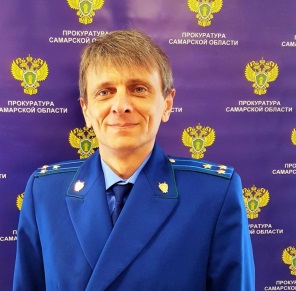 	Нет, увольнение работника по инициативе работодателя в период временной нетрудоспособности, а также во время нахождения в отпуске недопустимо. Данное требование закреплено статьей 81 Трудового Кодекса Российской Федерации. 	Однако, стоит отметить, что ситуация неоднозначная. Увольнение работника по инициативе работодателя в период пребывания в отпуске возможно в случае ликвидации организации, либо прекращения деятельности индивидуального предпринимателя.	Ликвидация организации означает, что юридическое лицо полностью прекращает свою деятельность и не планируется перехода прав и обязанностей к другим лицам. 	Таким образом, если вы находитесь в отпуске или на больничном, то прекращение трудового договора по инициативе работодателя возможно только в случаях, если организация, в которой вы трудились, фактически прекращает свою деятельность.	В случае нарушения ваших трудовых прав Вы  можете обратиться с жалобой в государственную инспекцию труда или прокуратуру. 02.04.2019Прокуратура Кошкинского района разъясняет:  «Негативные последствия работы без оформления трудового договора»Комментирует ситуацию прокурор Кошкинского района Олег Дубков.	В современных условиях граждане все чаще стали соглашаться на трудоустройство граждан без оформления трудовых договоров. Несомненна такая ситуация далека от нормы. Граждане поднимают это уже после наступления негативных последствий. Одним из таких последствий может быть увольнение по инициативе работодателя, без соответственного внесения записи в трудовую книжку. Единственным  правильным решением будет обращение в суд с заявлением об установлении факта трудовых отношений, а также внесении соответствующих записей в трудовую книжку.Трудовой договор, не оформленный в письменной форме, считается заключенным, если работник приступил к работе с ведома или по поручению работодателя или его уполномоченного на это представителя. При фактическом допущении работника к работе работодатель обязан оформить с ним трудовой договор в письменной форме не позднее трех рабочих дней со дня фактического допущения работника к работе. Несмотря на это, работодатели игнорируют требования закона и не заключают с работниками трудовые договоры.Для признания факта наличия трудовых отношений суды учитывают показания свидетелей, подчинение работника правилам внутреннего трудового распорядка, оплату выполненной работы и другие обстоятельства. При отсутствии доказательств получения заработной платы, отказа работодателя предоставить суду  сведения о получении выплат, суд будет рассчитывать выплаты по минимальному размеру оплаты труда в регионе.Также, следует отметить, что с исковым заявлением  о восстановлении трудовых прав граждан в суд вправе обратиться прокурор.02.04.2019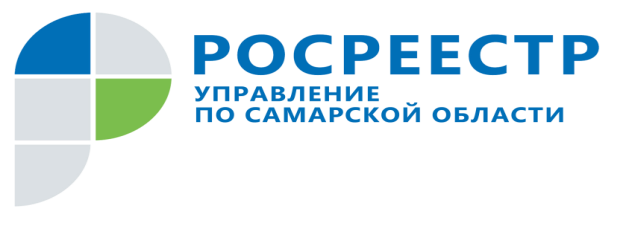 ПРЕСС-РЕЛИЗ02 апреля 2019Кадастровым инженерам разъясняют, как избежать ошибокУправление Росреестра по Самарской области провело очередное заседание рабочей группы по рассмотрению ошибок кадастровых инженеров, которое возглавляет заместитель руководителя Управления Татьяна Титова. В мероприятии участвуют эксперты Управления, специалисты филиала кадастровой палаты, представители СРО кадастровых инженеров и кадастровые инженеры. С каждым кадастровым инженером беседа ведется индивидуально. В Управлении Росреестра полагают, что такая форма работы позволит улучшить качество подготовки кадастровыми инженерами документов для государственного кадастрового учета недвижимости, в связи с чем заявители будут избавлены от приостановлений и отказов учетных действий, а Самарская область поднимется в рейтинге инвестиционной привлекательности. В 2018 году Управление Росреестра провело 6 заседаний по рассмотрению ошибок кадастровых инженеров, предварительно проанализировав их межевые и технические планы. Напомним, при постановке на кадастровый учет земельного участка готовится межевой план, а для объекта капитального строительства – технический план. Каждому кадастровому инженеру эксперты Управления Росреестра разъясняют, какие ошибки проходят «красной линией» во всех его документах. Кроме того, каждому дается алгоритм, позволяющий избежать технических и типовых ошибок в межевом и техническом планах. В свою очередь кадастровый инженер имеет возможность задать вопросы представителям Управления Росреестра. В диалоге часто поднимаются темы применения норм и новелл законодательства. В этот раз вопросы кадастровых инженеров касались подачи уведомлений о начале и завершении строительства.  Еще одна форма взаимодействия с кадастровыми инженерами – проведение обучающих семинаров. В прошлом году в них приняли участие более 100 кадастровых инженеров, работающих на территории Самарской области. В Управлении Росреестра отмечают, что количество замечаний к кадастровым инженерам, участвующим в тематических семинарах ведомства, значительно меньше, чем к тем, кто данные мероприятия не посещает. Обучение проводится бесплатно, повестка формируется исходя из анализа типичных ошибок в документах кадастровых инженеров и их вопросов. «У Управления Росреестра повышенные обязательства в части содержательной части обучающих семинаров, - говорит помощник руководителя Управления Ольга Никитина. – Все рекомендации, которые на них звучат, должны быть работающими, эффективными и четкими. Ведь именно нашим специалистам предстоит работать с документами, которые потом будут готовить участники мероприятия. Поэтому доклады экспертов и их ответы участникам построены не только на теории, но и подкреплены правоприменительной и судебной практикой».  Контакты для СМИ:Ольга Никитина, помощник руководителя Управления Росреестра(846) 33-22-555, 8 927 690 73 51, pr.samara@mail.ru   Соучредители газеты «Черновские вести»: Администрация сельского поселения Черновка муниципального района Кинель-Черкасский Самарской области, Собрание представителей сельского поселения Черновка муниципального района Кинель-Черкасский Самарской области.Издатель Администрация сельского поселения Черновка муниципального района Кинель-Черкасский Самарской области.Адрес редакции: Самарская обл., Кинель-Черкасский р-н, с. Черновка, ул. Школьная, 30. тел. 2-66-43 Email:adm.s.p.chernowka@yandex.ruГазета выпускается не реже одного раза в месяц. Газета распространяется бесплатно.Тираж  50 экз.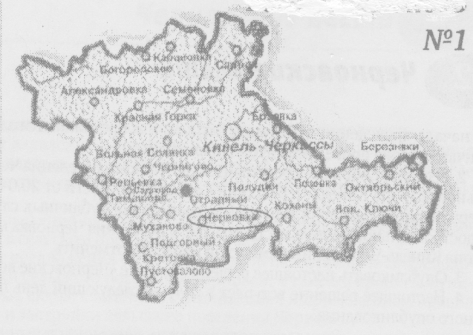 Газета Администрации сельского поселения Черновкамуниципального района Кинель-Черкасский  Самарской области№ 1503 апреля 2019 года№ п/пНаименованиеКод по Общероссийскому классификатору продукции по видам экономической деятельности (ОКПД2) ОК 034-2014 (КПЕС-2008)Наименование поставщика (ИНН, КПП), почтовый адрес№п/пНаименование Код по Общероссийскому классификатору продукции по видам экономической деятельности 
(ОКПД2) ОК 034-2014
(КПЕС-2008) 1. Общество с ограниченной ответственностью "Кинель-Черкасское ДСУ"
ИНН: 6372012800
КПП: 637201001
Почтовый адрес: 446351, Самарская область, Кинель-Черкасский район, с.Кинель-Черкассы, ул.Ефремова, 1А2. "КУРС"
ИНН: 6372007310
КПП: 637201001
Почтовый адрес: 446351, Самарская обл., с. Кинель-Черкассы, ул. Ефремова, 1 Г.3. "Портал"
ИНН: 6372009420
КПП: 637201001
Почтовый адрес: 446351, Самарская обл., Кинель-Черкасский р-н, с. Кинель-Черкассы, ул. Ефремова, 1 А.1.Посуда столовая и кухонная, прочие предметы домашнего обихода и предметы туалета пластмассовые 22.29.23 1. Общество с ограниченной ответственностью "Кинель-Черкасское ДСУ"
ИНН: 6372012800
КПП: 637201001
Почтовый адрес: 446351, Самарская область, Кинель-Черкасский район, с.Кинель-Черкассы, ул.Ефремова, 1А2. "КУРС"
ИНН: 6372007310
КПП: 637201001
Почтовый адрес: 446351, Самарская обл., с. Кинель-Черкассы, ул. Ефремова, 1 Г.3. "Портал"
ИНН: 6372009420
КПП: 637201001
Почтовый адрес: 446351, Самарская обл., Кинель-Черкасский р-н, с. Кинель-Черкассы, ул. Ефремова, 1 А.2.Посуда из стекла столовая и кухонная, принадлежности из стекла туалетные и канцелярские, украшения для интерьера и аналогичные изделия из стекла 23.13.13 1. Общество с ограниченной ответственностью "Кинель-Черкасское ДСУ"
ИНН: 6372012800
КПП: 637201001
Почтовый адрес: 446351, Самарская область, Кинель-Черкасский район, с.Кинель-Черкассы, ул.Ефремова, 1А2. "КУРС"
ИНН: 6372007310
КПП: 637201001
Почтовый адрес: 446351, Самарская обл., с. Кинель-Черкассы, ул. Ефремова, 1 Г.3. "Портал"
ИНН: 6372009420
КПП: 637201001
Почтовый адрес: 446351, Самарская обл., Кинель-Черкасский р-н, с. Кинель-Черкассы, ул. Ефремова, 1 А.3.Ложки, вилки, половники, шумовки, лопаточки для тортов, ножи для рыбы, ножи для масла, щипцы для сахара и аналогичные кухонные и столовые приборы 25.71.14 1. Общество с ограниченной ответственностью "Кинель-Черкасское ДСУ"
ИНН: 6372012800
КПП: 637201001
Почтовый адрес: 446351, Самарская область, Кинель-Черкасский район, с.Кинель-Черкассы, ул.Ефремова, 1А2. "КУРС"
ИНН: 6372007310
КПП: 637201001
Почтовый адрес: 446351, Самарская обл., с. Кинель-Черкассы, ул. Ефремова, 1 Г.3. "Портал"
ИНН: 6372009420
КПП: 637201001
Почтовый адрес: 446351, Самарская обл., Кинель-Черкасский р-н, с. Кинель-Черкассы, ул. Ефремова, 1 А.4.Оборудование и установки для фильтрования 
или очистки жидкостей 28.29.12 1. Общество с ограниченной ответственностью "Кинель-Черкасское ДСУ"
ИНН: 6372012800
КПП: 637201001
Почтовый адрес: 446351, Самарская область, Кинель-Черкасский район, с.Кинель-Черкассы, ул.Ефремова, 1А2. "КУРС"
ИНН: 6372007310
КПП: 637201001
Почтовый адрес: 446351, Самарская обл., с. Кинель-Черкассы, ул. Ефремова, 1 Г.3. "Портал"
ИНН: 6372009420
КПП: 637201001
Почтовый адрес: 446351, Самарская обл., Кинель-Черкасский р-н, с. Кинель-Черкассы, ул. Ефремова, 1 А.5.Мыло и средства моющие, средства чистящие и полирующие, средства парфюмерные и косметические 20.4 1. Общество с ограниченной ответственностью "Кинель-Черкасское ДСУ"
ИНН: 6372012800
КПП: 637201001
Почтовый адрес: 446351, Самарская область, Кинель-Черкасский район, с.Кинель-Черкассы, ул.Ефремова, 1А2. "КУРС"
ИНН: 6372007310
КПП: 637201001
Почтовый адрес: 446351, Самарская обл., с. Кинель-Черкассы, ул. Ефремова, 1 Г.3. "Портал"
ИНН: 6372009420
КПП: 637201001
Почтовый адрес: 446351, Самарская обл., Кинель-Черкасский р-н, с. Кинель-Черкассы, ул. Ефремова, 1 А.6.Средства дезинфекционные 20.20.14 1. Общество с ограниченной ответственностью "Кинель-Черкасское ДСУ"
ИНН: 6372012800
КПП: 637201001
Почтовый адрес: 446351, Самарская область, Кинель-Черкасский район, с.Кинель-Черкассы, ул.Ефремова, 1А2. "КУРС"
ИНН: 6372007310
КПП: 637201001
Почтовый адрес: 446351, Самарская обл., с. Кинель-Черкассы, ул. Ефремова, 1 Г.3. "Портал"
ИНН: 6372009420
КПП: 637201001
Почтовый адрес: 446351, Самарская обл., Кинель-Черкасский р-н, с. Кинель-Черкассы, ул. Ефремова, 1 А.7.Котлы паровые и их части 25.30.1 1. Общество с ограниченной ответственностью "Кинель-Черкасское ДСУ"
ИНН: 6372012800
КПП: 637201001
Почтовый адрес: 446351, Самарская область, Кинель-Черкасский район, с.Кинель-Черкассы, ул.Ефремова, 1А2. "КУРС"
ИНН: 6372007310
КПП: 637201001
Почтовый адрес: 446351, Самарская обл., с. Кинель-Черкассы, ул. Ефремова, 1 Г.3. "Портал"
ИНН: 6372009420
КПП: 637201001
Почтовый адрес: 446351, Самарская обл., Кинель-Черкасский р-н, с. Кинель-Черкассы, ул. Ефремова, 1 А.8.Генераторы постоянного тока 27.11.10.130 1. Общество с ограниченной ответственностью "Кинель-Черкасское ДСУ"
ИНН: 6372012800
КПП: 637201001
Почтовый адрес: 446351, Самарская область, Кинель-Черкасский район, с.Кинель-Черкассы, ул.Ефремова, 1А2. "КУРС"
ИНН: 6372007310
КПП: 637201001
Почтовый адрес: 446351, Самарская обл., с. Кинель-Черкассы, ул. Ефремова, 1 Г.3. "Портал"
ИНН: 6372009420
КПП: 637201001
Почтовый адрес: 446351, Самарская обл., Кинель-Черкасский р-н, с. Кинель-Черкассы, ул. Ефремова, 1 А.9.Генераторы переменного тока 
(синхронные генераторы) 27.11.26 1. Общество с ограниченной ответственностью "Кинель-Черкасское ДСУ"
ИНН: 6372012800
КПП: 637201001
Почтовый адрес: 446351, Самарская область, Кинель-Черкасский район, с.Кинель-Черкассы, ул.Ефремова, 1А2. "КУРС"
ИНН: 6372007310
КПП: 637201001
Почтовый адрес: 446351, Самарская обл., с. Кинель-Черкассы, ул. Ефремова, 1 Г.3. "Портал"
ИНН: 6372009420
КПП: 637201001
Почтовый адрес: 446351, Самарская обл., Кинель-Черкасский р-н, с. Кинель-Черкассы, ул. Ефремова, 1 А.10.Провода и шнуры силовые 27.32.13.130 1. Общество с ограниченной ответственностью "Кинель-Черкасское ДСУ"
ИНН: 6372012800
КПП: 637201001
Почтовый адрес: 446351, Самарская область, Кинель-Черкасский район, с.Кинель-Черкассы, ул.Ефремова, 1А2. "КУРС"
ИНН: 6372007310
КПП: 637201001
Почтовый адрес: 446351, Самарская обл., с. Кинель-Черкассы, ул. Ефремова, 1 Г.3. "Портал"
ИНН: 6372009420
КПП: 637201001
Почтовый адрес: 446351, Самарская обл., Кинель-Черкасский р-н, с. Кинель-Черкассы, ул. Ефремова, 1 А.11Инструмент режущий ручной 25.73.30.150 1. Общество с ограниченной ответственностью "Кинель-Черкасское ДСУ"
ИНН: 6372012800
КПП: 637201001
Почтовый адрес: 446351, Самарская область, Кинель-Черкасский район, с.Кинель-Черкассы, ул.Ефремова, 1А2. "КУРС"
ИНН: 6372007310
КПП: 637201001
Почтовый адрес: 446351, Самарская обл., с. Кинель-Черкассы, ул. Ефремова, 1 Г.3. "Портал"
ИНН: 6372009420
КПП: 637201001
Почтовый адрес: 446351, Самарская обл., Кинель-Черкасский р-н, с. Кинель-Черкассы, ул. Ефремова, 1 А.12.Инструмент слесарно-монтажный прочий, не включенный в другие группировки 25.73.30.299 1. Общество с ограниченной ответственностью "Кинель-Черкасское ДСУ"
ИНН: 6372012800
КПП: 637201001
Почтовый адрес: 446351, Самарская область, Кинель-Черкасский район, с.Кинель-Черкассы, ул.Ефремова, 1А2. "КУРС"
ИНН: 6372007310
КПП: 637201001
Почтовый адрес: 446351, Самарская обл., с. Кинель-Черкассы, ул. Ефремова, 1 Г.3. "Портал"
ИНН: 6372009420
КПП: 637201001
Почтовый адрес: 446351, Самарская обл., Кинель-Черкасский р-н, с. Кинель-Черкассы, ул. Ефремова, 1 А.13.Древесина и изделия из дерева и пробки, кроме мебели; изделия из соломки и материалов для плетения 16 1. Общество с ограниченной ответственностью "Кинель-Черкасское ДСУ"
ИНН: 6372012800
КПП: 637201001
Почтовый адрес: 446351, Самарская область, Кинель-Черкасский район, с.Кинель-Черкассы, ул.Ефремова, 1А2. "КУРС"
ИНН: 6372007310
КПП: 637201001
Почтовый адрес: 446351, Самарская обл., с. Кинель-Черкассы, ул. Ефремова, 1 Г.3. "Портал"
ИНН: 6372009420
КПП: 637201001
Почтовый адрес: 446351, Самарская обл., Кинель-Черкасский р-н, с. Кинель-Черкассы, ул. Ефремова, 1 А.14.Дрова Эта группировка включает: бревна, используемые в качестве топлива, а также бревна, используемые для производства других видов древесного топлива (брикетов, гранул, древесного угля) 02.20.14.110 1. Общество с ограниченной ответственностью "Кинель-Черкасское ДСУ"
ИНН: 6372012800
КПП: 637201001
Почтовый адрес: 446351, Самарская область, Кинель-Черкасский район, с.Кинель-Черкассы, ул.Ефремова, 1А2. "КУРС"
ИНН: 6372007310
КПП: 637201001
Почтовый адрес: 446351, Самарская обл., с. Кинель-Черкассы, ул. Ефремова, 1 Г.3. "Портал"
ИНН: 6372009420
КПП: 637201001
Почтовый адрес: 446351, Самарская обл., Кинель-Черкасский р-н, с. Кинель-Черкассы, ул. Ефремова, 1 А.15.Пиломатериалы хвойных пород 16.10.10.110 1. Общество с ограниченной ответственностью "Кинель-Черкасское ДСУ"
ИНН: 6372012800
КПП: 637201001
Почтовый адрес: 446351, Самарская область, Кинель-Черкасский район, с.Кинель-Черкассы, ул.Ефремова, 1А2. "КУРС"
ИНН: 6372007310
КПП: 637201001
Почтовый адрес: 446351, Самарская обл., с. Кинель-Черкассы, ул. Ефремова, 1 Г.3. "Портал"
ИНН: 6372009420
КПП: 637201001
Почтовый адрес: 446351, Самарская обл., Кинель-Черкасский р-н, с. Кинель-Черкассы, ул. Ефремова, 1 А.16.Пиломатериалы лиственных пород 16.10.10.120 1. Общество с ограниченной ответственностью "Кинель-Черкасское ДСУ"
ИНН: 6372012800
КПП: 637201001
Почтовый адрес: 446351, Самарская область, Кинель-Черкасский район, с.Кинель-Черкассы, ул.Ефремова, 1А2. "КУРС"
ИНН: 6372007310
КПП: 637201001
Почтовый адрес: 446351, Самарская обл., с. Кинель-Черкассы, ул. Ефремова, 1 Г.3. "Портал"
ИНН: 6372009420
КПП: 637201001
Почтовый адрес: 446351, Самарская обл., Кинель-Черкасский р-н, с. Кинель-Черкассы, ул. Ефремова, 1 А.17.Фанера 16.21.12.110 1. Общество с ограниченной ответственностью "Кинель-Черкасское ДСУ"
ИНН: 6372012800
КПП: 637201001
Почтовый адрес: 446351, Самарская область, Кинель-Черкасский район, с.Кинель-Черкассы, ул.Ефремова, 1А2. "КУРС"
ИНН: 6372007310
КПП: 637201001
Почтовый адрес: 446351, Самарская обл., с. Кинель-Черкассы, ул. Ефремова, 1 Г.3. "Портал"
ИНН: 6372009420
КПП: 637201001
Почтовый адрес: 446351, Самарская обл., Кинель-Черкасский р-н, с. Кинель-Черкассы, ул. Ефремова, 1 А.18.Плиты древесно-стружечные и аналогичные плиты из древесины или других одревесневших материалов 16.21.13 1. Общество с ограниченной ответственностью "Кинель-Черкасское ДСУ"
ИНН: 6372012800
КПП: 637201001
Почтовый адрес: 446351, Самарская область, Кинель-Черкасский район, с.Кинель-Черкассы, ул.Ефремова, 1А2. "КУРС"
ИНН: 6372007310
КПП: 637201001
Почтовый адрес: 446351, Самарская обл., с. Кинель-Черкассы, ул. Ефремова, 1 Г.3. "Портал"
ИНН: 6372009420
КПП: 637201001
Почтовый адрес: 446351, Самарская обл., Кинель-Черкасский р-н, с. Кинель-Черкассы, ул. Ефремова, 1 А.19.Плиты древесно-волокнистые из древесины или других одревесневших материалов 16.21.14 1. Общество с ограниченной ответственностью "Кинель-Черкасское ДСУ"
ИНН: 6372012800
КПП: 637201001
Почтовый адрес: 446351, Самарская область, Кинель-Черкасский район, с.Кинель-Черкассы, ул.Ефремова, 1А2. "КУРС"
ИНН: 6372007310
КПП: 637201001
Почтовый адрес: 446351, Самарская обл., с. Кинель-Черкассы, ул. Ефремова, 1 Г.3. "Портал"
ИНН: 6372009420
КПП: 637201001
Почтовый адрес: 446351, Самарская обл., Кинель-Черкасский р-н, с. Кинель-Черкассы, ул. Ефремова, 1 А.20.Здания и помещения деревянные цельноперевозные 16.23.20.150 1. Общество с ограниченной ответственностью "Кинель-Черкасское ДСУ"
ИНН: 6372012800
КПП: 637201001
Почтовый адрес: 446351, Самарская область, Кинель-Черкасский район, с.Кинель-Черкассы, ул.Ефремова, 1А2. "КУРС"
ИНН: 6372007310
КПП: 637201001
Почтовый адрес: 446351, Самарская обл., с. Кинель-Черкассы, ул. Ефремова, 1 Г.3. "Портал"
ИНН: 6372009420
КПП: 637201001
Почтовый адрес: 446351, Самарская обл., Кинель-Черкасский р-н, с. Кинель-Черкассы, ул. Ефремова, 1 А.21.Тенты 13.92.22.140 1. Общество с ограниченной ответственностью "Кинель-Черкасское ДСУ"
ИНН: 6372012800
КПП: 637201001
Почтовый адрес: 446351, Самарская область, Кинель-Черкасский район, с.Кинель-Черкассы, ул.Ефремова, 1А2. "КУРС"
ИНН: 6372007310
КПП: 637201001
Почтовый адрес: 446351, Самарская обл., с. Кинель-Черкассы, ул. Ефремова, 1 Г.3. "Портал"
ИНН: 6372009420
КПП: 637201001
Почтовый адрес: 446351, Самарская обл., Кинель-Черкасский р-н, с. Кинель-Черкассы, ул. Ефремова, 1 А.22.Палатки 13.92.22.150 1. Общество с ограниченной ответственностью "Кинель-Черкасское ДСУ"
ИНН: 6372012800
КПП: 637201001
Почтовый адрес: 446351, Самарская область, Кинель-Черкасский район, с.Кинель-Черкассы, ул.Ефремова, 1А2. "КУРС"
ИНН: 6372007310
КПП: 637201001
Почтовый адрес: 446351, Самарская обл., с. Кинель-Черкассы, ул. Ефремова, 1 Г.3. "Портал"
ИНН: 6372009420
КПП: 637201001
Почтовый адрес: 446351, Самарская обл., Кинель-Черкасский р-н, с. Кинель-Черкассы, ул. Ефремова, 1 А.23.Мебель 31.0 1. Общество с ограниченной ответственностью "Кинель-Черкасское ДСУ"
ИНН: 6372012800
КПП: 637201001
Почтовый адрес: 446351, Самарская область, Кинель-Черкасский район, с.Кинель-Черкассы, ул.Ефремова, 1А2. "КУРС"
ИНН: 6372007310
КПП: 637201001
Почтовый адрес: 446351, Самарская обл., с. Кинель-Черкассы, ул. Ефремова, 1 Г.3. "Портал"
ИНН: 6372009420
КПП: 637201001
Почтовый адрес: 446351, Самарская обл., Кинель-Черкасский р-н, с. Кинель-Черкассы, ул. Ефремова, 1 А.24.Белье нательное 14.14 1. Общество с ограниченной ответственностью "Кинель-Черкасское ДСУ"
ИНН: 6372012800
КПП: 637201001
Почтовый адрес: 446351, Самарская область, Кинель-Черкасский район, с.Кинель-Черкассы, ул.Ефремова, 1А2. "КУРС"
ИНН: 6372007310
КПП: 637201001
Почтовый адрес: 446351, Самарская обл., с. Кинель-Черкассы, ул. Ефремова, 1 Г.3. "Портал"
ИНН: 6372009420
КПП: 637201001
Почтовый адрес: 446351, Самарская обл., Кинель-Черкасский р-н, с. Кинель-Черкассы, ул. Ефремова, 1 А.25.Одежда верхняя прочая 14.13 1. Общество с ограниченной ответственностью "Кинель-Черкасское ДСУ"
ИНН: 6372012800
КПП: 637201001
Почтовый адрес: 446351, Самарская область, Кинель-Черкасский район, с.Кинель-Черкассы, ул.Ефремова, 1А2. "КУРС"
ИНН: 6372007310
КПП: 637201001
Почтовый адрес: 446351, Самарская обл., с. Кинель-Черкассы, ул. Ефремова, 1 Г.3. "Портал"
ИНН: 6372009420
КПП: 637201001
Почтовый адрес: 446351, Самарская обл., Кинель-Черкасский р-н, с. Кинель-Черкассы, ул. Ефремова, 1 А.26.Одежда верхняя трикотажная или вязаная 14.13.1 1. Общество с ограниченной ответственностью "Кинель-Черкасское ДСУ"
ИНН: 6372012800
КПП: 637201001
Почтовый адрес: 446351, Самарская область, Кинель-Черкасский район, с.Кинель-Черкассы, ул.Ефремова, 1А2. "КУРС"
ИНН: 6372007310
КПП: 637201001
Почтовый адрес: 446351, Самарская обл., с. Кинель-Черкассы, ул. Ефремова, 1 Г.3. "Портал"
ИНН: 6372009420
КПП: 637201001
Почтовый адрес: 446351, Самарская обл., Кинель-Черкасский р-н, с. Кинель-Черкассы, ул. Ефремова, 1 А.27.Изделия чулочно-носочные трикотажные или вязаные 14.31 1. Общество с ограниченной ответственностью "Кинель-Черкасское ДСУ"
ИНН: 6372012800
КПП: 637201001
Почтовый адрес: 446351, Самарская область, Кинель-Черкасский район, с.Кинель-Черкассы, ул.Ефремова, 1А2. "КУРС"
ИНН: 6372007310
КПП: 637201001
Почтовый адрес: 446351, Самарская обл., с. Кинель-Черкассы, ул. Ефремова, 1 Г.3. "Портал"
ИНН: 6372009420
КПП: 637201001
Почтовый адрес: 446351, Самарская обл., Кинель-Черкасский р-н, с. Кинель-Черкассы, ул. Ефремова, 1 А.28.Перчатки, рукавицы (варежки) и митенки трикотажные или вязаные 14.19.13 1. Общество с ограниченной ответственностью "Кинель-Черкасское ДСУ"
ИНН: 6372012800
КПП: 637201001
Почтовый адрес: 446351, Самарская область, Кинель-Черкасский район, с.Кинель-Черкассы, ул.Ефремова, 1А2. "КУРС"
ИНН: 6372007310
КПП: 637201001
Почтовый адрес: 446351, Самарская обл., с. Кинель-Черкассы, ул. Ефремова, 1 Г.3. "Портал"
ИНН: 6372009420
КПП: 637201001
Почтовый адрес: 446351, Самарская обл., Кинель-Черкасский р-н, с. Кинель-Черкассы, ул. Ефремова, 1 А.29.Шарфы 14.20.10.635 1. Общество с ограниченной ответственностью "Кинель-Черкасское ДСУ"
ИНН: 6372012800
КПП: 637201001
Почтовый адрес: 446351, Самарская область, Кинель-Черкасский район, с.Кинель-Черкассы, ул.Ефремова, 1А2. "КУРС"
ИНН: 6372007310
КПП: 637201001
Почтовый адрес: 446351, Самарская обл., с. Кинель-Черкассы, ул. Ефремова, 1 Г.3. "Портал"
ИНН: 6372009420
КПП: 637201001
Почтовый адрес: 446351, Самарская обл., Кинель-Черкасский р-н, с. Кинель-Черкассы, ул. Ефремова, 1 А.30.Шляпы и прочие головные уборы 14.19.4 1. Общество с ограниченной ответственностью "Кинель-Черкасское ДСУ"
ИНН: 6372012800
КПП: 637201001
Почтовый адрес: 446351, Самарская область, Кинель-Черкасский район, с.Кинель-Черкассы, ул.Ефремова, 1А2. "КУРС"
ИНН: 6372007310
КПП: 637201001
Почтовый адрес: 446351, Самарская обл., с. Кинель-Черкассы, ул. Ефремова, 1 Г.3. "Портал"
ИНН: 6372009420
КПП: 637201001
Почтовый адрес: 446351, Самарская обл., Кинель-Черкасский р-н, с. Кинель-Черкассы, ул. Ефремова, 1 А.31.Обувь 15.2 1. Общество с ограниченной ответственностью "Кинель-Черкасское ДСУ"
ИНН: 6372012800
КПП: 637201001
Почтовый адрес: 446351, Самарская область, Кинель-Черкасский район, с.Кинель-Черкассы, ул.Ефремова, 1А2. "КУРС"
ИНН: 6372007310
КПП: 637201001
Почтовый адрес: 446351, Самарская обл., с. Кинель-Черкассы, ул. Ефремова, 1 Г.3. "Портал"
ИНН: 6372009420
КПП: 637201001
Почтовый адрес: 446351, Самарская обл., Кинель-Черкасский р-н, с. Кинель-Черкассы, ул. Ефремова, 1 А.32.Подушки 13.92.24.140 1. Общество с ограниченной ответственностью "Кинель-Черкасское ДСУ"
ИНН: 6372012800
КПП: 637201001
Почтовый адрес: 446351, Самарская область, Кинель-Черкасский район, с.Кинель-Черкассы, ул.Ефремова, 1А2. "КУРС"
ИНН: 6372007310
КПП: 637201001
Почтовый адрес: 446351, Самарская обл., с. Кинель-Черкассы, ул. Ефремова, 1 Г.3. "Портал"
ИНН: 6372009420
КПП: 637201001
Почтовый адрес: 446351, Самарская обл., Кинель-Черкасский р-н, с. Кинель-Черкассы, ул. Ефремова, 1 А.33.Матрасы 31.03 1. Общество с ограниченной ответственностью "Кинель-Черкасское ДСУ"
ИНН: 6372012800
КПП: 637201001
Почтовый адрес: 446351, Самарская область, Кинель-Черкасский район, с.Кинель-Черкассы, ул.Ефремова, 1А2. "КУРС"
ИНН: 6372007310
КПП: 637201001
Почтовый адрес: 446351, Самарская обл., с. Кинель-Черкассы, ул. Ефремова, 1 Г.3. "Портал"
ИНН: 6372009420
КПП: 637201001
Почтовый адрес: 446351, Самарская обл., Кинель-Черкасский р-н, с. Кинель-Черкассы, ул. Ефремова, 1 А.34.Одеяла (кроме электрических одеял) 13.92.11.110 1. Общество с ограниченной ответственностью "Кинель-Черкасское ДСУ"
ИНН: 6372012800
КПП: 637201001
Почтовый адрес: 446351, Самарская область, Кинель-Черкасский район, с.Кинель-Черкассы, ул.Ефремова, 1А2. "КУРС"
ИНН: 6372007310
КПП: 637201001
Почтовый адрес: 446351, Самарская обл., с. Кинель-Черкассы, ул. Ефремова, 1 Г.3. "Портал"
ИНН: 6372009420
КПП: 637201001
Почтовый адрес: 446351, Самарская обл., Кинель-Черкасский р-н, с. Кинель-Черкассы, ул. Ефремова, 1 А.35.Белье постельное 13.92.12 1. Общество с ограниченной ответственностью "Кинель-Черкасское ДСУ"
ИНН: 6372012800
КПП: 637201001
Почтовый адрес: 446351, Самарская область, Кинель-Черкасский район, с.Кинель-Черкассы, ул.Ефремова, 1А2. "КУРС"
ИНН: 6372007310
КПП: 637201001
Почтовый адрес: 446351, Самарская обл., с. Кинель-Черкассы, ул. Ефремова, 1 Г.3. "Портал"
ИНН: 6372009420
КПП: 637201001
Почтовый адрес: 446351, Самарская обл., Кинель-Черкасский р-н, с. Кинель-Черкассы, ул. Ефремова, 1 А.36.Белье туалетное и кухонное 13.92.14 1. Общество с ограниченной ответственностью "Кинель-Черкасское ДСУ"
ИНН: 6372012800
КПП: 637201001
Почтовый адрес: 446351, Самарская область, Кинель-Черкасский район, с.Кинель-Черкассы, ул.Ефремова, 1А2. "КУРС"
ИНН: 6372007310
КПП: 637201001
Почтовый адрес: 446351, Самарская обл., с. Кинель-Черкассы, ул. Ефремова, 1 Г.3. "Портал"
ИНН: 6372009420
КПП: 637201001
Почтовый адрес: 446351, Самарская обл., Кинель-Черкасский р-н, с. Кинель-Черкассы, ул. Ефремова, 1 А.37.Мешки спальные 13.92.24.150 1. Общество с ограниченной ответственностью "Кинель-Черкасское ДСУ"
ИНН: 6372012800
КПП: 637201001
Почтовый адрес: 446351, Самарская область, Кинель-Черкасский район, с.Кинель-Черкассы, ул.Ефремова, 1А2. "КУРС"
ИНН: 6372007310
КПП: 637201001
Почтовый адрес: 446351, Самарская обл., с. Кинель-Черкассы, ул. Ефремова, 1 Г.3. "Портал"
ИНН: 6372009420
КПП: 637201001
Почтовый адрес: 446351, Самарская обл., Кинель-Черкасский р-н, с. Кинель-Черкассы, ул. Ефремова, 1 А.38.Сахар 10.81 1. Общество с ограниченной ответственностью "Кинель-Черкасское ДСУ"
ИНН: 6372012800
КПП: 637201001
Почтовый адрес: 446351, Самарская область, Кинель-Черкасский район, с.Кинель-Черкассы, ул.Ефремова, 1А2. "КУРС"
ИНН: 6372007310
КПП: 637201001
Почтовый адрес: 446351, Самарская обл., с. Кинель-Черкассы, ул. Ефремова, 1 Г.3. "Портал"
ИНН: 6372009420
КПП: 637201001
Почтовый адрес: 446351, Самарская обл., Кинель-Черкасский р-н, с. Кинель-Черкассы, ул. Ефремова, 1 А.39.Изделия хлебобулочные и мучные кондитерские 10.7 1. Общество с ограниченной ответственностью "Кинель-Черкасское ДСУ"
ИНН: 6372012800
КПП: 637201001
Почтовый адрес: 446351, Самарская область, Кинель-Черкасский район, с.Кинель-Черкассы, ул.Ефремова, 1А2. "КУРС"
ИНН: 6372007310
КПП: 637201001
Почтовый адрес: 446351, Самарская обл., с. Кинель-Черкассы, ул. Ефремова, 1 Г.3. "Портал"
ИНН: 6372009420
КПП: 637201001
Почтовый адрес: 446351, Самарская обл., Кинель-Черкасский р-н, с. Кинель-Черкассы, ул. Ефремова, 1 А.40.Масла и жиры 10.41 1. Общество с ограниченной ответственностью "Кинель-Черкасское ДСУ"
ИНН: 6372012800
КПП: 637201001
Почтовый адрес: 446351, Самарская область, Кинель-Черкасский район, с.Кинель-Черкассы, ул.Ефремова, 1А2. "КУРС"
ИНН: 6372007310
КПП: 637201001
Почтовый адрес: 446351, Самарская обл., с. Кинель-Черкассы, ул. Ефремова, 1 Г.3. "Портал"
ИНН: 6372009420
КПП: 637201001
Почтовый адрес: 446351, Самарская обл., Кинель-Черкасский р-н, с. Кинель-Черкассы, ул. Ефремова, 1 А.41.Изделия макаронные, кускус и аналогичные мучные изделия 10.73 1. Общество с ограниченной ответственностью "Кинель-Черкасское ДСУ"
ИНН: 6372012800
КПП: 637201001
Почтовый адрес: 446351, Самарская область, Кинель-Черкасский район, с.Кинель-Черкассы, ул.Ефремова, 1А2. "КУРС"
ИНН: 6372007310
КПП: 637201001
Почтовый адрес: 446351, Самарская обл., с. Кинель-Черкассы, ул. Ефремова, 1 Г.3. "Портал"
ИНН: 6372009420
КПП: 637201001
Почтовый адрес: 446351, Самарская обл., Кинель-Черкасский р-н, с. Кинель-Черкассы, ул. Ефремова, 1 А.42.Консервы мясные (мясосодержащие) 10.13.15.110 1. Общество с ограниченной ответственностью "Кинель-Черкасское ДСУ"
ИНН: 6372012800
КПП: 637201001
Почтовый адрес: 446351, Самарская область, Кинель-Черкасский район, с.Кинель-Черкассы, ул.Ефремова, 1А2. "КУРС"
ИНН: 6372007310
КПП: 637201001
Почтовый адрес: 446351, Самарская обл., с. Кинель-Черкассы, ул. Ефремова, 1 Г.3. "Портал"
ИНН: 6372009420
КПП: 637201001
Почтовый адрес: 446351, Самарская обл., Кинель-Черкасский р-н, с. Кинель-Черкассы, ул. Ефремова, 1 А.43.Продукция мясная пищевая прочая 10.13.15.190 1. Общество с ограниченной ответственностью "Кинель-Черкасское ДСУ"
ИНН: 6372012800
КПП: 637201001
Почтовый адрес: 446351, Самарская область, Кинель-Черкасский район, с.Кинель-Черкассы, ул.Ефремова, 1А2. "КУРС"
ИНН: 6372007310
КПП: 637201001
Почтовый адрес: 446351, Самарская обл., с. Кинель-Черкассы, ул. Ефремова, 1 Г.3. "Портал"
ИНН: 6372009420
КПП: 637201001
Почтовый адрес: 446351, Самарская обл., Кинель-Черкасский р-н, с. Кинель-Черкассы, ул. Ефремова, 1 А.44.Консервы рыбные 10.20.25.110 1. Общество с ограниченной ответственностью "Кинель-Черкасское ДСУ"
ИНН: 6372012800
КПП: 637201001
Почтовый адрес: 446351, Самарская область, Кинель-Черкасский район, с.Кинель-Черкассы, ул.Ефремова, 1А2. "КУРС"
ИНН: 6372007310
КПП: 637201001
Почтовый адрес: 446351, Самарская обл., с. Кинель-Черкассы, ул. Ефремова, 1 Г.3. "Портал"
ИНН: 6372009420
КПП: 637201001
Почтовый адрес: 446351, Самарская обл., Кинель-Черкасский р-н, с. Кинель-Черкассы, ул. Ефремова, 1 А.45.Продукты готовые из рыбы прочие, не включенные в другие группировки 10.20.25.190 1. Общество с ограниченной ответственностью "Кинель-Черкасское ДСУ"
ИНН: 6372012800
КПП: 637201001
Почтовый адрес: 446351, Самарская область, Кинель-Черкасский район, с.Кинель-Черкассы, ул.Ефремова, 1А2. "КУРС"
ИНН: 6372007310
КПП: 637201001
Почтовый адрес: 446351, Самарская обл., с. Кинель-Черкассы, ул. Ефремова, 1 Г.3. "Портал"
ИНН: 6372009420
КПП: 637201001
Почтовый адрес: 446351, Самарская обл., Кинель-Черкасский р-н, с. Кинель-Черкассы, ул. Ефремова, 1 А.46.Консервы молочные сгущенные 10.51.51.110 1. Общество с ограниченной ответственностью "Кинель-Черкасское ДСУ"
ИНН: 6372012800
КПП: 637201001
Почтовый адрес: 446351, Самарская область, Кинель-Черкасский район, с.Кинель-Черкассы, ул.Ефремова, 1А2. "КУРС"
ИНН: 6372007310
КПП: 637201001
Почтовый адрес: 446351, Самарская обл., с. Кинель-Черкассы, ул. Ефремова, 1 Г.3. "Портал"
ИНН: 6372009420
КПП: 637201001
Почтовый адрес: 446351, Самарская обл., Кинель-Черкасский р-н, с. Кинель-Черкассы, ул. Ефремова, 1 А.47.Соки овощефруктовые диффузионные из высушенных овощей и фруктов 10.32.18.124 1. Общество с ограниченной ответственностью "Кинель-Черкасское ДСУ"
ИНН: 6372012800
КПП: 637201001
Почтовый адрес: 446351, Самарская область, Кинель-Черкасский район, с.Кинель-Черкассы, ул.Ефремова, 1А2. "КУРС"
ИНН: 6372007310
КПП: 637201001
Почтовый адрес: 446351, Самарская обл., с. Кинель-Черкассы, ул. Ефремова, 1 Г.3. "Портал"
ИНН: 6372009420
КПП: 637201001
Почтовый адрес: 446351, Самарская обл., Кинель-Черкасский р-н, с. Кинель-Черкассы, ул. Ефремова, 1 А.48.Чай зеленый (неферментированный), 
чай черный (ферментированный) и чай частично ферментированный, в упаковках массой 
не более 3 кг 10.83.13 1. Общество с ограниченной ответственностью "Кинель-Черкасское ДСУ"
ИНН: 6372012800
КПП: 637201001
Почтовый адрес: 446351, Самарская область, Кинель-Черкасский район, с.Кинель-Черкассы, ул.Ефремова, 1А2. "КУРС"
ИНН: 6372007310
КПП: 637201001
Почтовый адрес: 446351, Самарская обл., с. Кинель-Черкассы, ул. Ефремова, 1 Г.3. "Портал"
ИНН: 6372009420
КПП: 637201001
Почтовый адрес: 446351, Самарская обл., Кинель-Черкасский р-н, с. Кинель-Черкассы, ул. Ефремова, 1 А.49.Соль 08.93.10.110 1. Общество с ограниченной ответственностью "Кинель-Черкасское ДСУ"
ИНН: 6372012800
КПП: 637201001
Почтовый адрес: 446351, Самарская область, Кинель-Черкасский район, с.Кинель-Черкассы, ул.Ефремова, 1А2. "КУРС"
ИНН: 6372007310
КПП: 637201001
Почтовый адрес: 446351, Самарская обл., с. Кинель-Черкассы, ул. Ефремова, 1 Г.3. "Портал"
ИНН: 6372009420
КПП: 637201001
Почтовый адрес: 446351, Самарская обл., Кинель-Черкасский р-н, с. Кинель-Черкассы, ул. Ефремова, 1 А.50.Крупа, мука грубого помола, гранулы и прочие продукты из зерновых культур 10.61.3 1. Общество с ограниченной ответственностью "Кинель-Черкасское ДСУ"
ИНН: 6372012800
КПП: 637201001
Почтовый адрес: 446351, Самарская область, Кинель-Черкасский район, с.Кинель-Черкассы, ул.Ефремова, 1А2. "КУРС"
ИНН: 6372007310
КПП: 637201001
Почтовый адрес: 446351, Самарская обл., с. Кинель-Черкассы, ул. Ефремова, 1 Г.3. "Портал"
ИНН: 6372009420
КПП: 637201001
Почтовый адрес: 446351, Самарская обл., Кинель-Черкасский р-н, с. Кинель-Черкассы, ул. Ефремова, 1 А.51.Препараты лекарственные и материалы, применяемые в медицинских целях 21.2 1. Общество с ограниченной ответственностью "Кинель-Черкасское ДСУ"
ИНН: 6372012800
КПП: 637201001
Почтовый адрес: 446351, Самарская область, Кинель-Черкасский район, с.Кинель-Черкассы, ул.Ефремова, 1А2. "КУРС"
ИНН: 6372007310
КПП: 637201001
Почтовый адрес: 446351, Самарская обл., с. Кинель-Черкассы, ул. Ефремова, 1 Г.3. "Портал"
ИНН: 6372009420
КПП: 637201001
Почтовый адрес: 446351, Самарская обл., Кинель-Черкасский р-н, с. Кинель-Черкассы, ул. Ефремова, 1 А.52.Инструменты и оборудование медицинские 32.5 1. Общество с ограниченной ответственностью "Кинель-Черкасское ДСУ"
ИНН: 6372012800
КПП: 637201001
Почтовый адрес: 446351, Самарская область, Кинель-Черкасский район, с.Кинель-Черкассы, ул.Ефремова, 1А2. "КУРС"
ИНН: 6372007310
КПП: 637201001
Почтовый адрес: 446351, Самарская обл., с. Кинель-Черкассы, ул. Ефремова, 1 Г.3. "Портал"
ИНН: 6372009420
КПП: 637201001
Почтовый адрес: 446351, Самарская обл., Кинель-Черкасский р-н, с. Кинель-Черкассы, ул. Ефремова, 1 А.53.Оборудование для облучения, электрическое диагностическое и терапевтическое, 
применяемые в медицинских целях 26.6 1. Общество с ограниченной ответственностью "Кинель-Черкасское ДСУ"
ИНН: 6372012800
КПП: 637201001
Почтовый адрес: 446351, Самарская область, Кинель-Черкасский район, с.Кинель-Черкассы, ул.Ефремова, 1А2. "КУРС"
ИНН: 6372007310
КПП: 637201001
Почтовый адрес: 446351, Самарская обл., с. Кинель-Черкассы, ул. Ефремова, 1 Г.3. "Портал"
ИНН: 6372009420
КПП: 637201001
Почтовый адрес: 446351, Самарская обл., Кинель-Черкасский р-н, с. Кинель-Черкассы, ул. Ефремова, 1 А.54.Средства лекарственные и материалы, применяемые в медицинских целях 21 1. Общество с ограниченной ответственностью "Кинель-Черкасское ДСУ"
ИНН: 6372012800
КПП: 637201001
Почтовый адрес: 446351, Самарская область, Кинель-Черкасский район, с.Кинель-Черкассы, ул.Ефремова, 1А2. "КУРС"
ИНН: 6372007310
КПП: 637201001
Почтовый адрес: 446351, Самарская обл., с. Кинель-Черкассы, ул. Ефремова, 1 Г.3. "Портал"
ИНН: 6372009420
КПП: 637201001
Почтовый адрес: 446351, Самарская обл., Кинель-Черкасский р-н, с. Кинель-Черкассы, ул. Ефремова, 1 А.55.Изделия медицинские, в том числе хирургические, прочие 32.50.5 1. Общество с ограниченной ответственностью "Кинель-Черкасское ДСУ"
ИНН: 6372012800
КПП: 637201001
Почтовый адрес: 446351, Самарская область, Кинель-Черкасский район, с.Кинель-Черкассы, ул.Ефремова, 1А2. "КУРС"
ИНН: 6372007310
КПП: 637201001
Почтовый адрес: 446351, Самарская обл., с. Кинель-Черкассы, ул. Ефремова, 1 Г.3. "Портал"
ИНН: 6372009420
КПП: 637201001
Почтовый адрес: 446351, Самарская обл., Кинель-Черкасский р-н, с. Кинель-Черкассы, ул. Ефремова, 1 А.56.Услуги по техническому обслуживанию и ремонту автотранспортных средств 45.2 1. Общество с ограниченной ответственностью "Кинель-Черкасское ДСУ"
ИНН: 6372012800
КПП: 637201001
Почтовый адрес: 446351, Самарская область, Кинель-Черкасский район, с.Кинель-Черкассы, ул.Ефремова, 1А2. "КУРС"
ИНН: 6372007310
КПП: 637201001
Почтовый адрес: 446351, Самарская обл., с. Кинель-Черкассы, ул. Ефремова, 1 Г.3. "Портал"
ИНН: 6372009420
КПП: 637201001
Почтовый адрес: 446351, Самарская обл., Кинель-Черкасский р-н, с. Кинель-Черкассы, ул. Ефремова, 1 А.